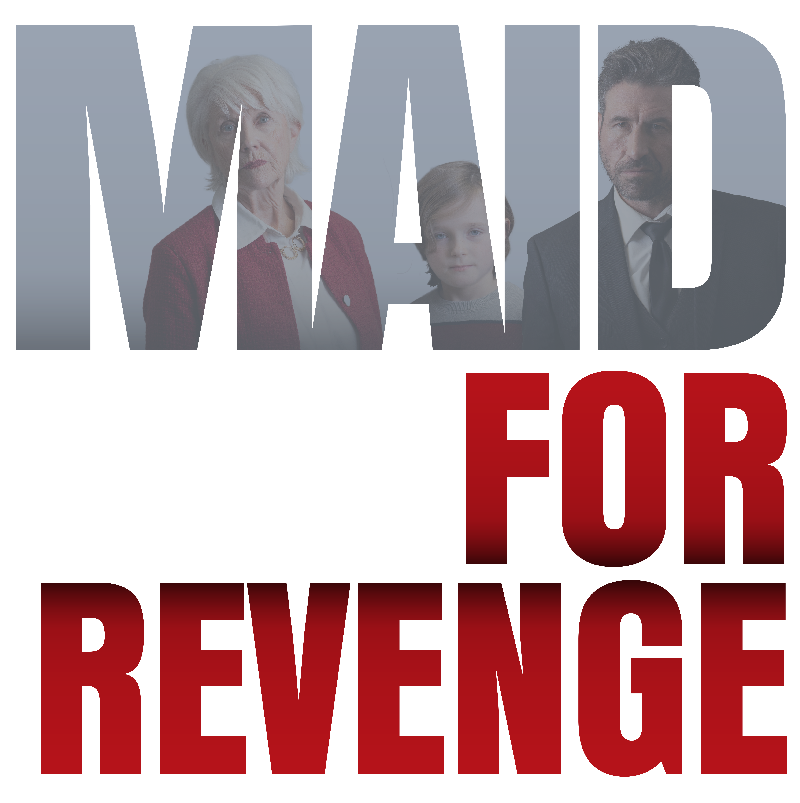 Johnson Production GroupPress KitOne-LinerFollowing the tragic death of her husband, Annie finds work as a house cleaner to make ends meet, only to wake up one day beside the body of her client, framed for murder, with no idea how she got there.  On the run, the police closing in, Annie races against the clock to clear her name and discover who set her up, all the while caring for her 8 year-old son.SynopsisFollowing the death of her husband in a tragic car accident, Annie takes a job as a house cleaner to make ends meet, willing to do whatever it takes to support her 8 year-old son – only to wake up one day beside the dead body of a client with no idea how she got there, framed for murder. With the police on the way, Annie goes on the run – unwilling to risk losing her son if she can’t prove her innocence, desperate to figure out who set her up. In her desperation to get back to her son, she attempts to steal a stranger’s truck. It turns out that Billy’s mom was also a single parent so he decides to help her out.With Billy’s help, her search soon leads back to her own troubled past, finding clues linking what happened to the death of her husband – and the driver of the other car that nightIn her desperation, Annie turns to the only family she has left: Elizabeth, her wealthy ex-mother-in-law.  Although their relationship was strained during Annie’s marriage, Elizabeth had always been there for Tate after the death of his father, generous to a fault, spoiling him in his grief. But Elizabeth isn't the friend Annie thought she was.  Elizabeth drugs her, summoning the real murderers to remove Annie and kill her. But Annie escapes.In a bizarre twist, Tate is then kidnapped by the murderers Elizabeth had hired, thinking they can ransom Tate to get even more money from her.  All alone, a wanted fugitive, betrayed by those she trusted most, Annie comes up with a dangerous plan to rescue her son.  Tracking the kidnappers to their hiding spot, she overcomes the odds through the strength of a mother’s love, seeing justice in the end. ProducersExecutive ProducersTIMOTHY O. JOHNSONOLIVER DE CAIGNYANDREW C. ERINCo-Executive ProducerJOSEPH WILKAProducerTARALEE GERHARDKey CastKey Cast BiographiesKATHRYN KOHUTKathryn Kohut is a Canadian actress, martial artist and model. She was born in Wetaskiwin, Alberta into a family of pipeline welders. Welding alongside her father in Fort McMurray, she was recruited by EllisDon and grew to have a successful career in the construction industry. Her career as an actress began only recently, as growing up she didn't have access to acting programs and didn't consider it a possibility until she decided to leave the construction industry and follow the pull she felt towards the arts.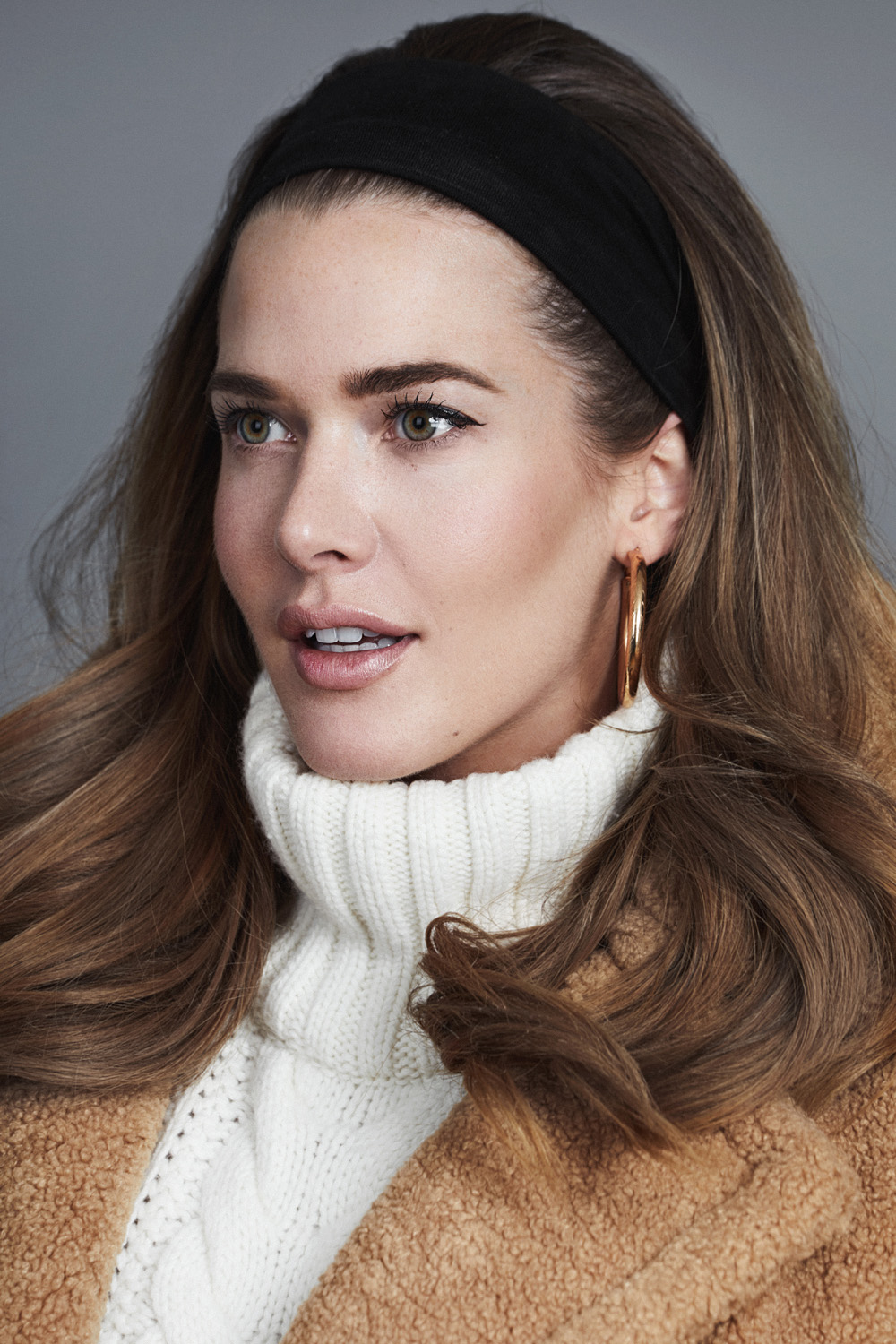 Kohut began her training at the Lee Strasberg Theatre and Film Institute in New York, and has since continued her studies with a diverse number of teachers and coaches throughout Canada, USA and the UK. She hit the ground running, with her first role being a supporting lead in Spare Parts (RLJE Films, Amazon Prime) and has continued on an upward trajectory.Apart from acting, Kohut is an avid horseback rider, and extreme sports enthusiast with a passion for dirt biking, wake boarding, skiing and Muay Thai. In 2014, she won Miss International Canada and placed second runner up out of 85 contestants in Bangkok, Thailand. In 2015, she won Miss International Canada and placed second runner up at Miss Universe Canada in 2017.Kohut is passionate about supporting causes that are close to her heart which include the Malala Fund, the Canadian Centre to End Human Trafficking and Black Lives Matter. She is also an animal rights advocate and volunteered for animal shelters and organizations growing up.MATT WELLSMatt Wells is a Canadian actor, writer, and musician born in St. John's, Newfoundland best known for his work in the award winning and critically acclaimed independent film "Crown and Anchor" which he created, produced and co-starred.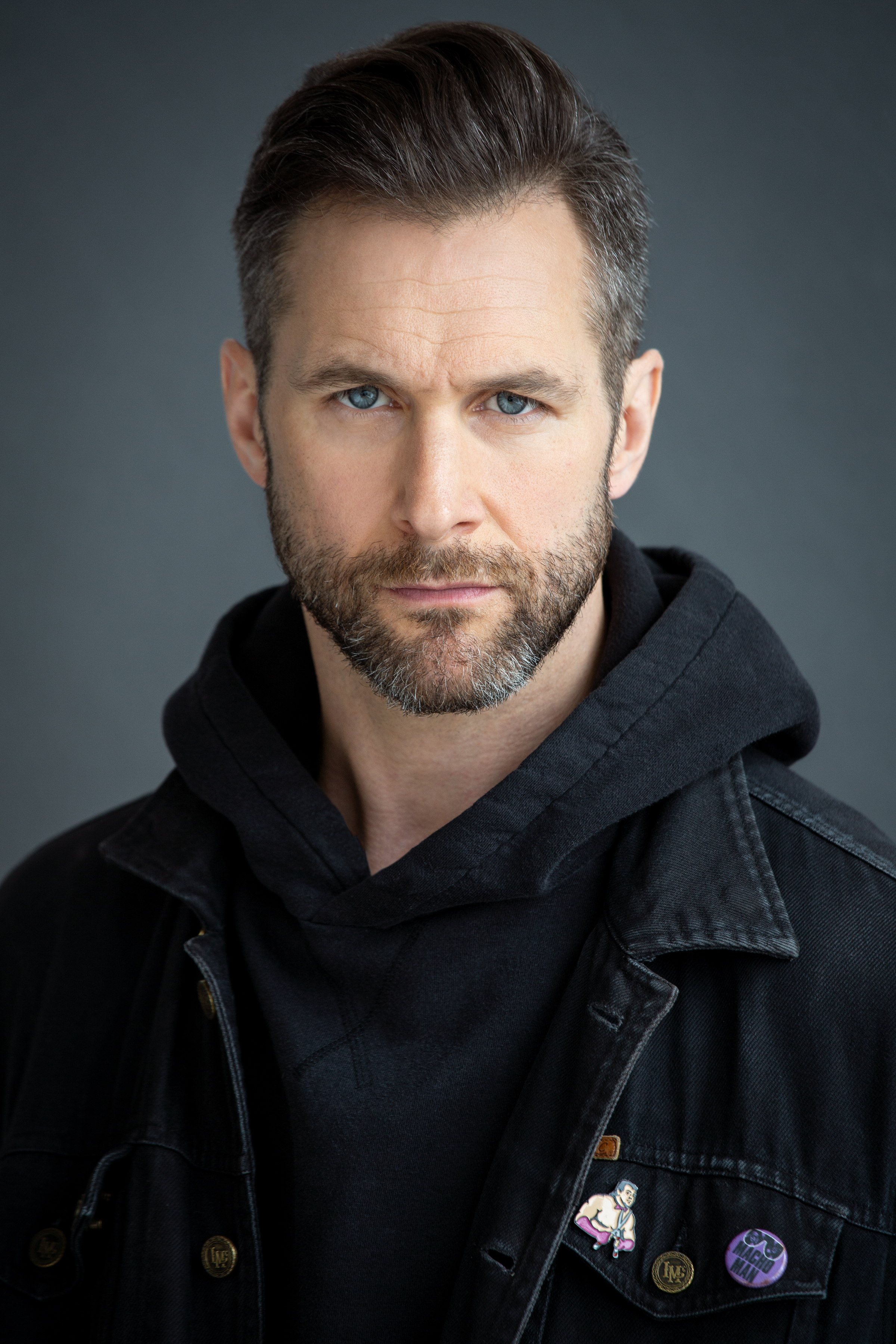 His path began writing songs and fronting the notorious Newfoundland punk/hardcore band Bucket Truck; releasing 4 albums, 10 self-produced music videos, and traveling the world while sharing stages with Slayer, Damage Plan, Fishbone, and Lagwagon. This journey directly led to him embarking on a career as an acclaimed music/film journalist for Much Music, The New Music, Bravo and MTV where Matt has interviewed everyone from The Police, Quentin Tarantino, Lee Daniels, and John Lydon to Lou Reed, Mariah Carey, Ben Kingsley, Zack Snyder and Lady Gaga.As a solo musician Matt has released 2 albums and shared the stage with Sammy Hagar, Levon Helm, and Great Big Sea; as an actor he has appeared in Designated Survivor, Schitt's Creek, Murdoch Mysteries, and the multiple award winning short film "Poison in the Water" which he co-wrote with his daughter. Matt's most recent short film "The New Normal" won Best International Comedy at the 2021 Venice Film Awards and is an official selection at both The London International Film Festival and Berlin Flash Film Festival.BARBARA GORDONBarbara Gordon began her career on stage in Vancouver over 40 years ago and has played on most of the stages across Canada. Just a few of her stage credits include The Matchmaker for which she received a 1981 Dora nomination. She was also nominated for her performance in Diningroom in 1984, Criminals in Love in 1985 and Hamlet in 1992. More recent stage work in Toronto includes Nightwood Theatre’s The Happy Woman, Canstage’s Tout Comme Elle and Mirvish Productions’ Calendar Girls. Barbara Gordon is pictured as Muriel in a CBC publicity still for the mini-series, The Best Laid Plans.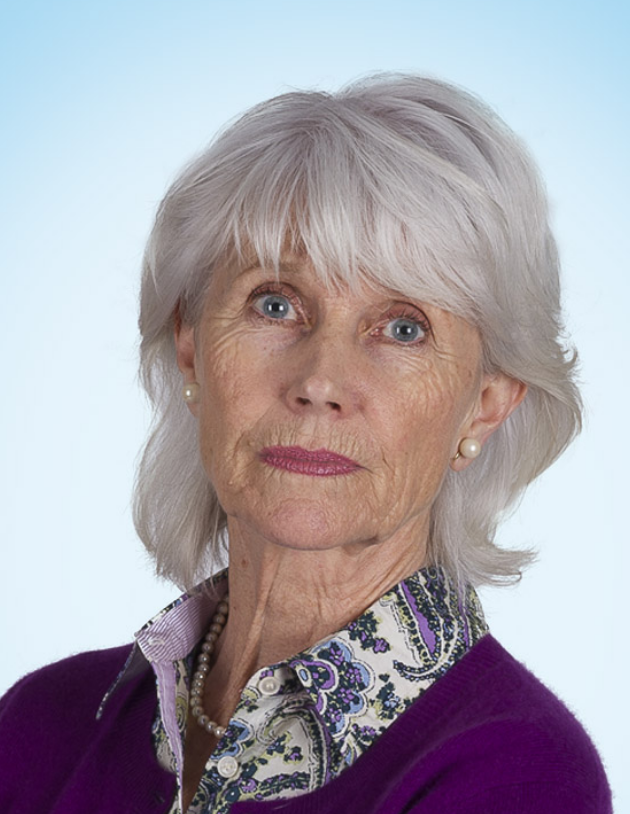 RYAN BANNONOntario based actor, Ryan Bannon, is a classically trained guitarist and has been studying acting using the Meisner technique for several years. In addition to commercial and theatrical appearances, Ryan has had roles in several TV series, shorts and in the upcoming film Wildfire.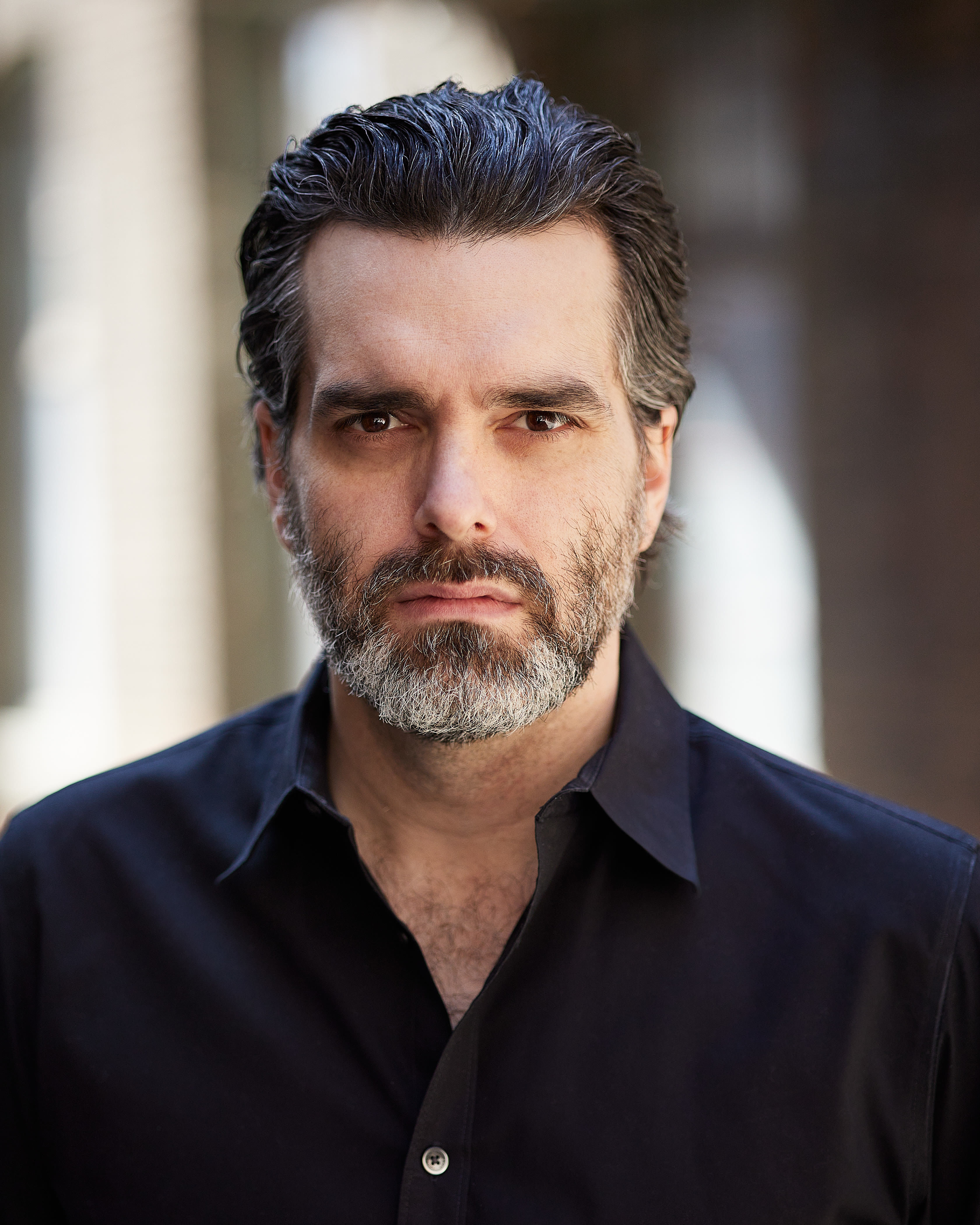 TERRY WJ RYANTerry Ryan, raised in Mount Pearl, Newfoundland and Labrador, was a professional hockey player for 7 years - highlighted by appearing in 8 NHL games. He retired in 2007, released a best-selling book entitled "Tales of a First Round Nothing", and began a career in the arts.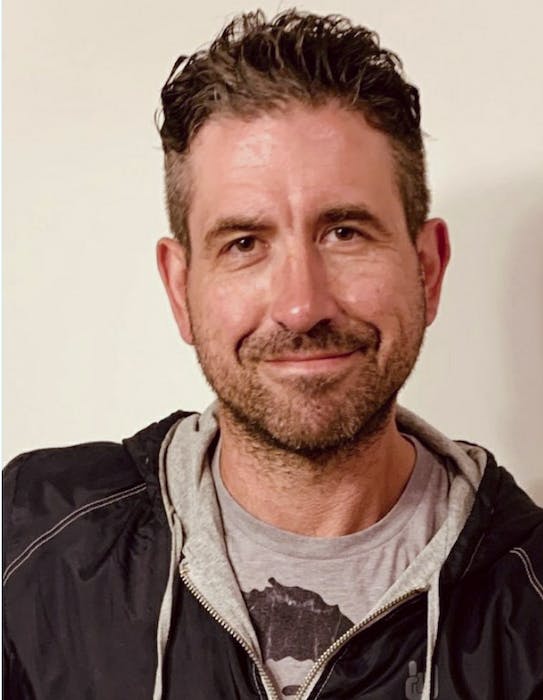 Ryan now works in the film industry and has appeared on several episodes of the hit CBC television program Republic of Doyle, playing small roles. He has also played himself in the OLN's "Road Hockey Rumble" (2008). He released his first book, "Tales of a First Round Nothing" in May 2014, and it was well received by critics.Ryan is now also trying his hand at stand up comedy and performed his second show to good reviews opening for Gerry Dee at the General Motors Centre in Oshawa, Ontario on April 22, 2016.In addition to playing "British Soldier #1" (Episode 1) - (the first on-screen casualty in the Netflix/Discovery Channel television series Frontier, starring Jason Momoa in the lead role), in 2017 Ryan also had small roles in Frontier Season 2, Little Dog (CBC), Caught (CBC), Schitt's Creek, and various short films. In 2018, he wrote and played the lead role in a short film called "A Stand In", played "Coyote" in Justin Oakey's A Fire In The Cold Season. In 2019, Ryan - who acted and did his own stunts - played the "Gunman" in Episode 11 of Hudson and Rex, and played hockey playing Newfoundlander "Teddy" on the hit Canadian television series Letterkenny (Season 8, Episode 1).TIM MYLES Tim Myles is a writer, director and actor. He began his career directing music videos for various labels such as Universal Music and Island Records. His debut short film, Little Bird, was made in partnership with imagineNATIVE, LIFT and Netflix Canada, and premiered at the 2021 Toronto International Film Festival. The film was nominated for an IMDBPro award for best Canadian short film at TIFF. It was named one of '10 must see Indigenous Films' during the festival, and Tim was named one of the "10 Indigenous Artists in Toronto you should know" by Blog TO in 2021.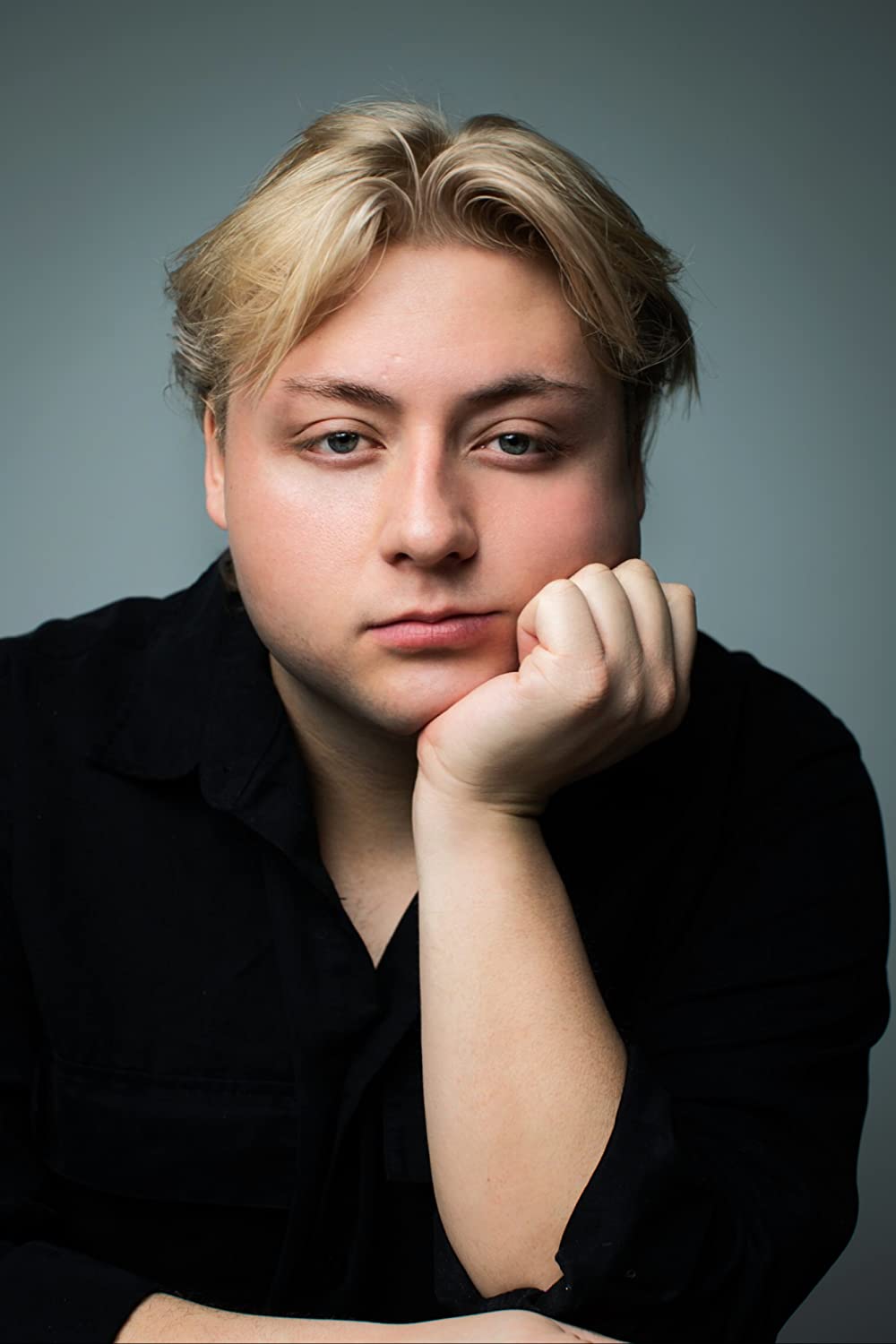 Production CreditsFull CastCasting RON LEACH, c.d.c.Composer CATALIN MARINCostume Designer LAUREN SNOWEditorALVIN CAMPANAProduction Designer DAVE WHITTYDirector of Photography MICHAEL TIENWritten bySHAWN RIOPELLEDirected by ALEXANDRE CARRIÈREOther CrewProducer BiographiesTIM JOHNSON – Executive ProducerTim Johnson is among the most active and reliable producers in the business thanks to top rate productions and global distribution appeal. Johnson is also responsible for producing the international hit series, DR. QUINN, MEDICINE WOMAN for CBS for over 5 seasons. During his 100-episode tenure, he also developed and produced the original docu-drama COLD CASE for CBS network, which was the very first program to integrate television with the Internet.Johnson has produced over 150 movies, 15 globally released series for every major US network - including ABC, Disney, CBS, NBC, Netfly, FOX and Sony.JOHNSON PRODUCTION GROUP The Johnson Production Group contracts globally to produce television content for international networks, studios and distributors. Based in Los Angeles and Vancouver, British Columbia, the company manages production, facilitates development and financing, procures distribution and guarantees quality and timely execution of its programs. While costs have gone up, so has the demand for quality. No longer is good enough, good enough. Johnson Production Group serves that segment when a show needs to be "A" quality, but produced efficiently enough to meet a locked budget. JPG specializes in value, protection of creative elements, and delivery of a quality finished product.OLIVER DE CAIGNY – Supervising Producer
Oliver De Caigny is a Canadian producer originally from Belgium, his background in financing, production, and post production makes him a well-rounded producer for any type of production. His experience in financing and production agreements (film and TV series and movies-of-the week), distribution agreements (both domestic and foreign) as well as international co-productions, Canadian tax credit, Telefilm Canada and Canada Media Fund incentives provides him with a well-rounded background in development, production and distribution for motion pictures, television series and productions.ANDREW C. ERIN – Executive Producer
Andrew Erin is a Canadian Writer/Director making a big splash in the US, and has produced, written and directed numerous commercially successful films. His directorial debut, SAM’S LAKE, was an official selection at the Tribeca Film Festival and did an excellent theatrical run in select theaters around the country; distributed by Lionsgate Films.  Andrew also wrote the script for the film. Andrew’s directorial credits include, SIMPLE THINGS, produced for Screen Media Ventures and Universal Studios.  Besides winning The Bob Clark Award for Best Director at the California Independent Film Festival, the film was commercially received. Andrew has worked continuously as a writer/director, building a strong library of films in the Thriller/Horror genres with: Embrace of The Vampire, The Clinic, Final Sale, Confined and Toxic Skies. JOSEPH WILKA – Co-Executive ProducerJoseph Wilka is the Head of Production for Johnson Production Group. Los Angeles-based, Joseph had already produced and directed several feature films before serving as the senior marketing executive for Gravitas Ventures. While at Gravitas, Wilka helped pioneer new distribution models for independent films including day-and-date theatrical releases. It was also at Gravitas where Joseph first worked with Johnson Production Group to facilitate the release of their films to the worldwide Video On Demand audience. After serving as the Director of Distribution and Production for Viva Pictures, where he produced English-language versions of foreign animated titles for DirecTV, Wilka officially joined Johnson Production Group. As Head of Production, he oversees the development, production, and distribution of films from multiple production units for release on broadcast and streaming platforms.TARALEE GERHARD– ProducerTaralee Gerhard committed to following her dream of making movies almost 20 years ago when the film industry was in its infancy in Ottawa. She spent several years with Fireside Pictures in Ottawa and truly cares about the family culture that Fireside has fostered amongst the crew, supporting each other's big sky dreams, making movies to be proud of. During the Covid-19 pandemic, the spirit of taking risks and following her heart lead Taralee to Newfoundland and she remains truly grateful to be able to continue working with Fireside Pictures as an in house Producer opening a new territory, expanding the Fireside Family and helping to foster the independent film industry in Newfoundland.Billing BlockLIFETIME PRESENTS	in association with JOHNSON PRODUCTION GROUP 
MAID FOR REVENGE  starring KATHRYN KOHUT  MATT WELLS  BARBARA GORDON  RYAN BANNON  TERRY WJ RYAN  TIM MYLES  Casting RON LEACH, c.d.c.  Composer CATALIN MARIN  Costume Designer LAUREN SNOW  Editor ALVIN CAMPANA  Production Designer DAVE WHITTY  Director of Photography MICHAEL TIEN  Co-Executive Producer JOSEPH WILKA  Executive Producers TIMOTHY O. JOHNSON  OLIVER DE CAIGNY  ANDREW C. ERIN  Producer TARALEE GERHARD  Written by SHAWN RIOPELLE  
Directed by ALEXANDRE CARRIÈREIn Loving Memory of our dear friend and colleague
Ronald David Leach
1954 – 2023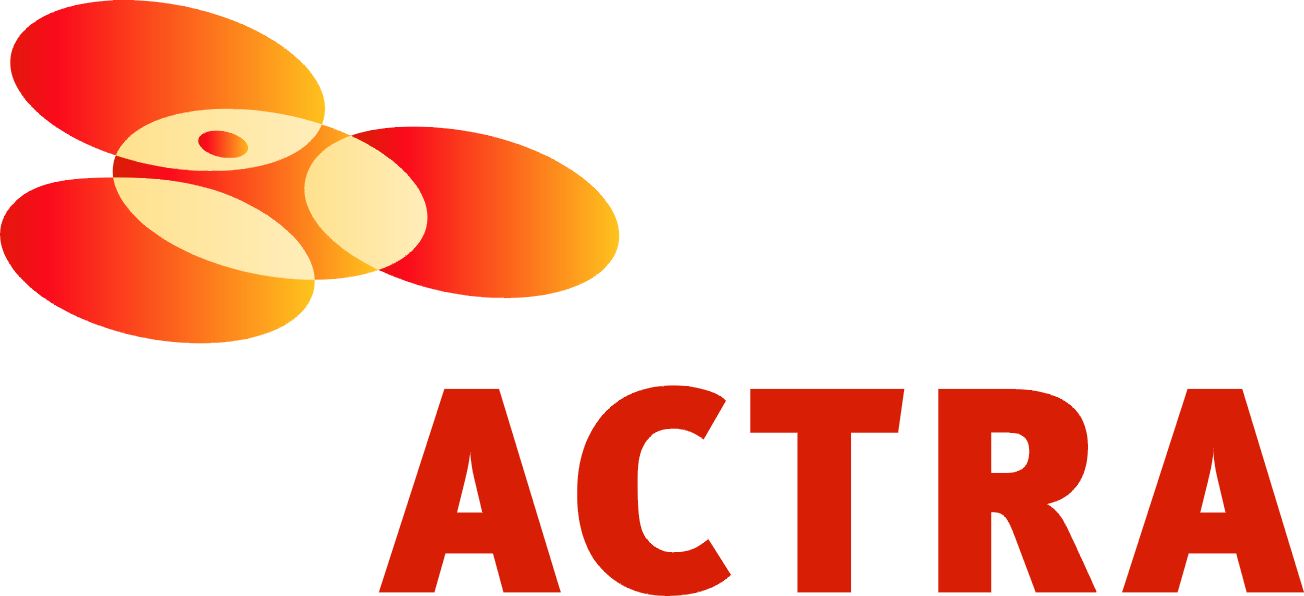 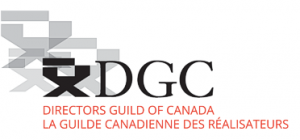 The Canadian Film or Video Production Tax Credit
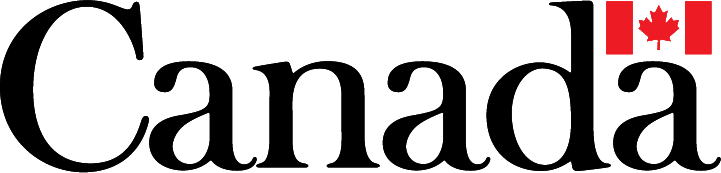 © MMXXII  MTK Productions Inc. & MTK Productions (Ontario) Inc. All Rights Reserved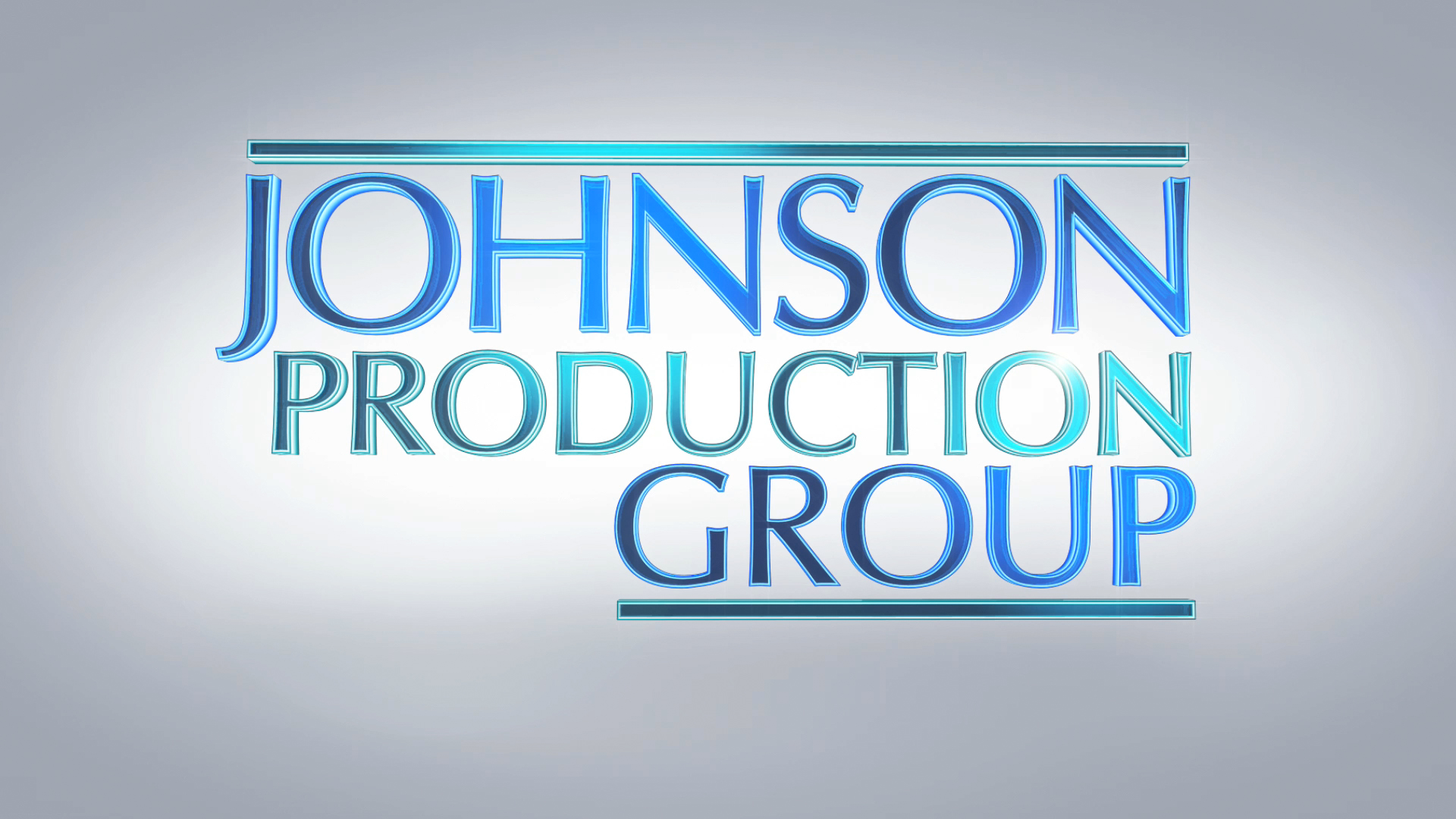 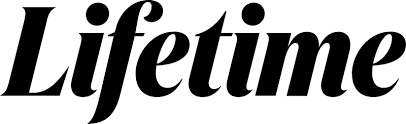 Meta DataLONG (max 3000 characters) synopsisFollowing the death of her husband in a tragic car accident, Annie takes a job as a house cleaner to make ends meet, willing to do whatever it takes to support her 8 year-old son – only to wake up one day beside the dead body of a client with no idea how she got there, framed for murder. With the police on the way, Annie goes on the run – unwilling to risk losing her son if she can’t prove her innocence, desperate to figure out who set her up. In her desperation to get back to her son, she attempts to steal a stranger’s truck. It turns out that Billy’s mom was also a single parent so he decides to help her out.With Billy’s help, her search soon leads back to her own troubled past, finding clues linking what happened to the death of her husband – and the driver of the other car that nightIn her desperation, Annie turns to the only family she has left: Elizabeth, her wealthy ex-mother-in-law.  Although their relationship was strained during Annie’s marriage, Elizabeth had always been there for Tate after the death of his father, generous to a fault, spoiling him in his grief. But Elizabeth isn't the friend Annie thought she was.  Elizabeth drugs her, summoning the real murderers to remove Annie and kill her. But Annie escapes.In a bizarre twist, Tate is then kidnapped by the murderers Elizabeth had hired, thinking they can ransom Tate to get even more money from her.  All alone, a wanted fugitive, betrayed by those she trusted most, Annie comes up with a dangerous plan to rescue her son.  Tracking the kidnappers to their hiding spot, she overcomes the odds through the strength of a mother’s love, seeing justice in the end. (1649)MEDIUM (max 500) synopsisFollowing the tragic death of her husband, Annie finds work as a house cleaner to make ends meet, only to wake up one day beside the body of her client, framed for murder, with no idea how she got there.  On the run, the police closing in, Annie races against the clock to clear her name and discover who set her up, all the while caring for her 8 year-old son. (362)SHORT (max 100 characters) synopsisA recently widowed mother finds work as a house cleaner, only to find herself framed for murder. (96))5 KEY WORDSMurder, kidnapping, house cleaning, framedCHARACTERAnnie WilkersonBillyElizabeth HaleHank DarrowMaynard BarrMarcusACTORKATHRYN KOHUTMATT WELLSBARBARA GORDONRYAN BANNONTERRY WJ RYAN	TIM MYLESActorsKATHRYN KOHUTMATT WELLSBARBARA GORDONTERRY WJ RYANTIM MYLESRYAN BANNONROBERT PARSONLINCOLN MACNEILZARA MATTHEWSBRUCE MARSHALLRoleAnnie WilkersonBillyElizabeth HaleMaynard BarrMarcusHank DarrowSamuel PrimmTateKatyRadio AnnouncerTOM DUNNETOM DUNNETOM DUNNEStunt CoordinatorsStunt CoordinatorsGLENN REDMONDGLENN REDMONDGLENN REDMONDMALLORY HORSMANMALLORY HORSMANMALLORY HORSMANFirst Assistant DirectorFirst Assistant DirectorSHARA DÉSIRÉE KINGSHARA DÉSIRÉE KINGSHARA DÉSIRÉE KINGJEFF LEWISJEFF LEWISJEFF LEWISSecond Assistant DirectorSecond Assistant DirectorMALLORY HORSMANMALLORY HORSMANMALLORY HORSMANThird Assistant DirectorsThird Assistant DirectorsDION EMBERLEYDION EMBERLEYDION EMBERLEYDION EMBERLEYDION EMBERLEYDION EMBERLEYSet Production AssistantsSet Production AssistantsSUSAN KELSEYSUSAN KELSEYSUSAN KELSEYMALLORY HORSMANMALLORY HORSMANMALLORY HORSMANLocal & BG Casting DirectorLocal & BG Casting DirectorJUSTIN NURSEJUSTIN NURSEJUSTIN NURSETutorTutorZOË BALSOMZOË BALSOMZOË BALSOMProduction CoordinatorProduction CoordinatorTIM SULLIVANTIM SULLIVANTIM SULLIVANAssistant Production CoordinatorAssistant Production CoordinatorJOSHUA LANGEJOSHUA LANGEJOSHUA LANGEProduction AccountantProduction AccountantVICTORIA PICKETTVICTORIA PICKETTVICTORIA PICKETTAssistant AccountantAssistant AccountantDAVE CONNORSDAVE CONNORSDAVE CONNORSProducer's AssistantProducer's AssistantDAVE WHITTYDAVE WHITTYDAVE WHITTYProduction DesignerProduction DesignerSTEPHEN BUTLERSTEPHEN BUTLERSTEPHEN BUTLERArt DirectorArt DirectorKOBE DILLONKOBE DILLONKOBE DILLONSet DecoratorSet DecoratorMICHAEL COLLISMICHAEL COLLISMICHAEL COLLISGraphic DesignerGraphic DesignerMICHAEL LAWLORMICHAEL LAWLORMICHAEL LAWLOROn-Set PropsOn-Set PropsLAUREN SNOWLAUREN SNOWLAUREN SNOWCostume DesignerCostume DesignerKELSEY MAYEKELSEY MAYEKELSEY MAYEWardrobe AssistantWardrobe AssistantMICHAEL TIENMICHAEL TIENMICHAEL TIENDirector of PhotographyDirector of PhotographyADAM PENNEYADAM PENNEYADAM PENNEYB Camera OperatorB Camera OperatorJOSEF GERHARDSJOSEF GERHARDSJOSEF GERHARDSA Cam - First Assistant CameraA Cam - First Assistant CameraNICK EDGAR DUNNENICK EDGAR DUNNENICK EDGAR DUNNEA Cam - Second Assistant CameraA Cam - Second Assistant CameraNATHAN "JONNA" BOULIANENATHAN "JONNA" BOULIANENATHAN "JONNA" BOULIANEB Cam - First Assistant CameraB Cam - First Assistant CameraRILEY HARNETTRILEY HARNETTRILEY HARNETTB Cam - Second Assistant CameraB Cam - Second Assistant CameraMATTHEW FITZGERALDMATTHEW FITZGERALDMATTHEW FITZGERALDCamera Assistant & TraineeCamera Assistant & TraineeJOSHUA CAINEJOSHUA CAINEJOSHUA CAINELab TechnicianLab TechnicianSARAH HOWSESARAH HOWSESARAH HOWSEStills PhotographerStills PhotographerJEREMY JESTICANJEREMY JESTICANJEREMY JESTICANGaffersGaffersTIM SULLIVANTIM SULLIVANTIM SULLIVANCHRIS ADAMSCHRIS ADAMSCHRIS ADAMSBest ElectricBest ElectricADAM THISTLEADAM THISTLEADAM THISTLEBest / Rigging ElectricBest / Rigging ElectricDAN GILLDAN GILLDAN GILLGrip / Electric SwingsGrip / Electric SwingsTIM SULLIVANTIM SULLIVANTIM SULLIVANADAM THISTLEADAM THISTLEADAM THISTLEANDREW HAMONDANDREW HAMONDANDREW HAMONDKey GripKey GripJAMES HARRISJAMES HARRISJAMES HARRISSTEVE PIERCEYSTEVE PIERCEYSTEVE PIERCEYBest GripsBest GripsTIM SULLIVANTIM SULLIVANTIM SULLIVANCHRIS MOSSCHRIS MOSSCHRIS MOSSThird GripThird GripDAN GILLDAN GILLDAN GILLGripsGripsVANESSA HARINGVANESSA HARINGVANESSA HARINGRUSSELL O'BRIENRUSSELL O'BRIENRUSSELL O'BRIENPETER WELSHPETER WELSHPETER WELSHDIEGO MEDINADIEGO MEDINADIEGO MEDINASound MixerSound MixerALEX TOPOLNISKIALEX TOPOLNISKIALEX TOPOLNISKIBoom OperatorBoom OperatorDAVE CONNORSDAVE CONNORSDAVE CONNORSScript SupervisorScript SupervisorDANNY NOSEWORTHYDANNY NOSEWORTHYDANNY NOSEWORTHYLocation ManagerLocation ManagerDONNA CORCORANDONNA CORCORANDONNA CORCORANLocation CoordinatorLocation CoordinatorKELSEY MAYEKELSEY MAYEKELSEY MAYELocation ScoutLocation ScoutDAVID FLEMINGDAVID FLEMINGDAVID FLEMINGLocation Production AssistantsLocation Production AssistantsLUCAS KINGLUCAS KINGLUCAS KINGTRAVIS NOTFALLTRAVIS NOTFALLTRAVIS NOTFALLALEXANDER PIERCEALEXANDER PIERCEALEXANDER PIERCEMEGAN GREGORYMEGAN GREGORYMEGAN GREGORYKey Makeup ArtistKey Makeup ArtistSAMANTHA KOSUBSAMANTHA KOSUBSAMANTHA KOSUBAssistant Key Makeup ArtistAssistant Key Makeup ArtistZACK CLARKEZACK CLARKEZACK CLARKEKey Hair StylistKey Hair StylistSAMANTHA KOSUBSAMANTHA KOSUBSAMANTHA KOSUBMakeup & Hair AssistantMakeup & Hair AssistantPAUL ELLIOTTPAUL ELLIOTTPAUL ELLIOTTTransport CoordinatorTransport CoordinatorCHRIS CHAFECHRIS CHAFECHRIS CHAFETransport CaptainTransport CaptainJAMES WALLJAMES WALLJAMES WALLDriverDriverKEVIN SWEENEYKEVIN SWEENEYKEVIN SWEENEYOff-Set LabourOff-Set LabourJAMES MICHAEL WOOLRIDGEJAMES MICHAEL WOOLRIDGEJAMES MICHAEL WOOLRIDGEANDREW HAMONDANDREW HAMONDANDREW HAMONDSafety OfficerSafety OfficerJULIA MORRISSEYJULIA MORRISSEYJULIA MORRISSEYSet MedicSet MedicPEARL WENTZELLPEARL WENTZELLPEARL WENTZELLDaily MedicDaily MedicJENNIFER NORMANJENNIFER NORMANJENNIFER NORMANFood & Beverage ManagerFood & Beverage ManagerCHERYL RYALLCHERYL RYALLCHERYL RYALLCaterer First AssistantCaterer First AssistantDION EMBERLEYDION EMBERLEYDION EMBERLEYCatering AssistantCatering AssistantAMY TOBINAMY TOBINAMY TOBINKey Craft ServiceKey Craft ServiceMELANIE GIBBONSMELANIE GIBBONSMELANIE GIBBONSAssistant Craft ServiceAssistant Craft ServiceHOLLYWOOD SCRIPT RESEARCHHOLLYWOOD SCRIPT RESEARCHHOLLYWOOD SCRIPT RESEARCHScript Clearances Script Clearances THE NO CONFLICT CLEARANCE COMPANYTHE NO CONFLICT CLEARANCE COMPANYTHE NO CONFLICT CLEARANCE COMPANYHALL WEBBER LLPLegal Services Legal Services Legal Services Legal Services DANNY WEBBERABOVE THE LINE MEDIA SERVICESBusiness Affairs Business Affairs Business Affairs Business Affairs BRENDAN MCNEILLARTHUR J. GALLAGHER CANADA LTD.Insurance Insurance Insurance Insurance ALEXANDRA WARINGPost Production SupervisorPost Production SupervisorPost Production SupervisorPost Production SupervisorURBAN POST PRODUCTIONPost Production Services provided Post Production Services provided Post Production Services provided Post Production Services provided JOSEPH FACCIUOLODialogue & ADR EditorDialogue & ADR EditorDialogue & ADR EditorDialogue & ADR EditorEHREN PFEIFERADR RecordistADR RecordistADR RecordistADR RecordistKIRSTY SMITHSound FX EditorsSound FX EditorsSound FX EditorsSound FX EditorsLUKA TOMATESS MOIRFoley ArtistsFoley ArtistsFoley ArtistsFoley ArtistsRYAN MACNEILLJESSICA SEVIERFoley RecordistsFoley RecordistsFoley RecordistsFoley RecordistsTESS MOIRRUDY MICHAELRe-Recording MixerRe-Recording MixerRe-Recording MixerRe-Recording MixerLUCAS ROVEDARe-Recording AssistantRe-Recording AssistantRe-Recording AssistantRe-Recording AssistantEVAN GRAVESVFX ArtistVFX ArtistVFX ArtistVFX ArtistSTEVE LAHEYColoristColoristColoristColoristKALI RAIGHOnline EditorOnline EditorOnline EditorOnline EditorPETER TOKARSKYProject ManagerProject ManagerProject ManagerProject ManagerBRUCE REESPicture Operations ManagerPicture Operations ManagerPicture Operations ManagerPicture Operations ManagerROBERTA BRATTIV.P. of OperationsV.P. of OperationsV.P. of OperationsV.P. of OperationsPOND5/MIZAMOOKStock Footage Stock Footage Stock Footage Stock Footage Special thanks to Danny Williams Jr.Special thanks to Danny Williams Jr.Special thanks to Danny Williams Jr.Special thanks to Danny Williams Jr.Special thanks to Danny Williams Jr.and the Province of Newfoundland and Labradorand the Province of Newfoundland and Labradorand the Province of Newfoundland and Labradorand the Province of Newfoundland and Labradorand the Province of Newfoundland and Labrador"Simplistic Soul""Simplistic Soul""Simplistic Soul""Simplistic Soul""Simplistic Soul"by Nicholas John Steele and David John Vanacoreby Nicholas John Steele and David John Vanacoreby Nicholas John Steele and David John Vanacoreby Nicholas John Steele and David John Vanacoreby Nicholas John Steele and David John Vanacorecourtesy of Worth It's Weight In Gold Musiccourtesy of Worth It's Weight In Gold Musiccourtesy of Worth It's Weight In Gold Musiccourtesy of Worth It's Weight In Gold Musiccourtesy of Worth It's Weight In Gold Music"Tombstone""Tombstone""Tombstone""Tombstone""Tombstone"by Vezio Bacci, Geoffrey James Pidcock Holroy and Patrick Robert Murdochby Vezio Bacci, Geoffrey James Pidcock Holroy and Patrick Robert Murdochby Vezio Bacci, Geoffrey James Pidcock Holroy and Patrick Robert Murdochby Vezio Bacci, Geoffrey James Pidcock Holroy and Patrick Robert Murdochby Vezio Bacci, Geoffrey James Pidcock Holroy and Patrick Robert Murdochcourtesy of West One Music Limitedcourtesy of West One Music Limitedcourtesy of West One Music Limitedcourtesy of West One Music Limitedcourtesy of West One Music Limited